Overview of Time Series Report WritingKey components of the statistical enquiry cycle for investigating time series data: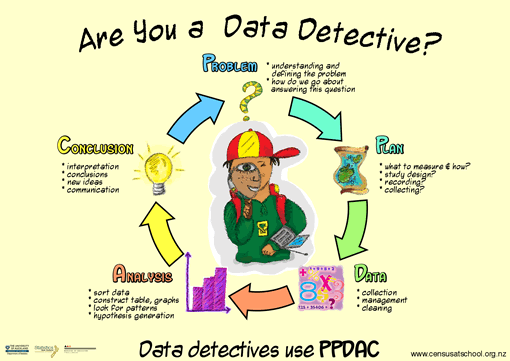 using existing data sets selecting a variable to investigate selecting and using appropriate display(s) identifying features in the data and relating this to the context finding an appropriate modelusing the model to make a forecast communicating findings in a conclusion Aiming for ExcellenceUseful words:XXX data is a useful measure of…In this report xxx is investigated and predicted for …An understanding of xxx over time might be useful in order to…This data was collected by…  This might affect the findings of this study because…This survey data is likely to be valid for predicting xxx because…Factors that research suggests may influence xxx include…Writing Introduction: Self / Peer Review:As seen in the graph According to the graphRapid/steady/gradual/plateau/sudden/generally/ relatively Peak / dip / spikeIncrease/decrease/stableFallen/risenWeekly/monthly/quarterly/annualThis means xxx is increasing / decreasing xxx per xxxThis trend assumes that …Discussion of the trend: Self / Peer Review:As seen in the estimated seasonal effects plot…This means that…Seasonality / seasonal effectThe estimated seasonal effect shows that Considerably, significantly, slightly, normallyHigher / Lower / Peak / Low / Trough / OutlierAbove / below the trendThis is possibly due to… This may be because… This may be caused by…This supports… This is justified by…  One would expect this because…  This explanation is supported by …Discussion of the Seasonal Effect: Self / Peer Review:Summary of Variation TableThe residual is relatively small (percentage)There is an unusual residual …This may have been caused by…Xx% of the variation in the data is the trendXx% of the variation in the data is seasonalXx% of the variation in the data is residualThis model is likely to be useful for forecasting because…The large proportion of variation in the residuals means this is not a particularly useful model for…Discussion of the Model, Variation and Residuals: Self / Peer Review:Robustness of Prediction TableThis model predicts xxx to be xxx in xxxIn the near future it is predicted that xxxPrediction Interval (95% Confidence Interval)The actual values are close to those predicted which suggests… Actual value / Predicted Value / Interpolate / ExtrapolateFactors that might affect the accuracy of this prediction include…Make a forecast: Self / Peer Review:This forecast is dependent on…If  xxx changed then… The data covers…One variable that is likely to be related to xxx is xxxIt is likely that as xxx increases xxx increases / decreasesFurther Considerations: Self / Peer Review:This report investigated… and used this analysis to predict…Analysis of the data showed a trend of … and seasonal effect…This model was used to forecast…These forecasts are likely to be robust because…Possible uses of this data are…A further variable that was considered was…Possible limitations of this model include…These findings are useful because…Conclusion: Self / Peer Review:AchievementMeritExcellenceInvestigate time series data involves showing evidence of using each component of the statistical enquiry cycle.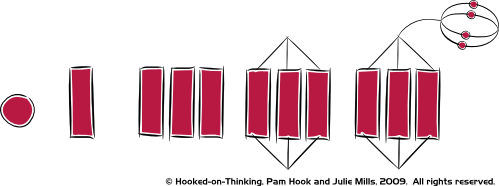 Investigate time series data, with justification involves linking components of the statistical enquiry cycle to the context, and referring to evidence such as statistics, data values, trends, or features of visual displays in support of statements made. Investigate time series data, with statistical insight involves integrating statistical and contextual knowledge throughout the statistical enquiry cycle, and may include reflecting about the process; considering other relevant variables; evaluating the adequacy of any models; or showing a deeper understanding of models. Time SeriesTime series is essentially an investigation into ‘what has already happened and what then is likely to happen’ with consideration of how valid it all is. In this assessment you will be given some raw data that you will be required to analyse by drawing graphs (using iNZight) and writing a report.Overview of Time Series Report (Use headings 1-7 to organise your report)I notice / I wonder (do not include these notes in your final report)1. Introduction / Background2. Discussion of the Trend component3. Discussion of the Seasonal component4. Overview of model, variation and residuals5. Forecast 6.  Further considerations7. ConclusionWriting Introductions for Time Series investigationsDescription and Investigative QuestionDescription of topic (one sentence)Investigative Question  Aim / Interest (Why worth investigating? Questions?)Data / SurveySourceDefinition and description of variablesImportant aspects of survey details / validityResearchThe most important factors that might affect xxxResearch such as … suggests that xxx will be increasing / decreasing over time because…Description and Investigative QuestionDescription of topicInvestigative questionAim / Interest (Why worth investigating? Questions?)Data / SurveySourceDefinition and description of variablesImportant aspects of survey details / validityResearchMost important factors that might affect xxxResearch such as … suggests that xxx will be increasing / decreasing over time because…I need to work on…I need to work on…I need to work on…Discussion of the trend componentInzight Graph: Time Series PlotOne paragraph per section (increasing, stable, decreasing)Describe trend from left to rightStatement – identify Numbers – quantify Context – what does this mean? (rate of change)Statistics – what assumptions are we making? Why is this a ‘sensible’ trend?Research – why might we see this trend?Statement and Numbers“Identify and QuantifyContextWhat does this mean?StatisticsWhat assumptions are we making?ResearchWhy might we see this trend?I need to work on…I need to work on…I need to work on…I need to work on…Discussion of the seasonal componentInzight Graph: Seasonal EffectThere is clear / limited evidence / no evidence of seasonality in this series as seen in the following graphs.Statement – identify  high and low seasons and any unusual seasons (outliers)Numbers – quantify amount above or below trendContext – what does this mean? Link back to investigative question.Statistics – what assumptions are we making?Research – why might we see this seasonal pattern?Statement and Numbers“Identify and Quantify”ContextWhat does this mean? StatisticsWhat assumptions are we making?ResearchWhy might we see this seasonal pattern?I need to work on…I need to work on…I need to work on…I need to work on…Overview of model, variation and residualsInzight Graph: DecomposeResiduals - Size, Pattern, Any unusual residuals with possible cause.Discuss VariationSummary Of Variation TableTrend – what % of the variation in the data is from the trend?Seasonal – what % of the variation in the data is from the trend?Residual– what % of the variation in the data is from the trend?Discuss usefulness of modelDiscussion of main source of variation in the model and link to its usefulness for predictions  / forecasting / extrapolating beyond the data.Min (000)Max (000)Range (000)Approx. % of ContributionRaw DataFrom raw data plotFrom raw data plotMax - MinTrendFrom trend lineFrom trend lineMax - MinSeasonalFrom Seasonal effect plotFrom Seasonal effect plotMax - MinResidualFrom residual plotFrom residual plotMax - MinResidualsRelative sizePatternAny unusualVariationSummary of Variation chartPercentage of variation from trend, from seasonal effect and from residualsUsefulness of modelLink to amount of variation from residualsLink to ability to forecast beyond the end of the dataI need to work on…I need to work on…I need to work on…Forecast Inzight Graph: PredictA visual inspection of the plot shows that the model provides a good fit of the data as the fitted line and raw data are very similar.Inzight: Rounded DataMake a predictionFrom this model xxx is predicted to be between xxx and xxx in (time).Check robustness of predictionTake out last 3 data points, re-analyse and check against predictions.DateActualPredictionLower LimitUpper LimitPredicted modelMatch fitted line with raw dataNot too many gaps / significant gapsMake a predictionFrom this model xxx is predicted to be between xxx and xxx in (time).Check robustness of predictionCompare actual and predicted for last three pointsI need to work on…I need to work on…I need to work on…Further ConsiderationsEvaluate the adequacy of the modelLimitations of forecastingWhat might change in the future that would make your forecast invalid? Limitations of data to answer investigative questionWhat does the data not tell you in relation to the investigative question?Consider other relevant variablesRepeat investigation for a related variableCompare and contrast different componentsEvaluate the adequacy of the modelHow useful is your forecast?How valid is the model?What  circumstances might affect your forecast (research)Consider other relevant variablesLinking paragraph about why second variable is relevantTrend / Seasonal Effect / ForecastWhat this model means relative to your investigationI need to work on…I need to work on…ConclusionConcise summary linked to original purpose of the investigationPurpose of reportBrief description of modelWhat the model predicted Summary of usefulness or limitations of model /  how the model might be improvedSummary of investigation into other relevant variableSummary of what this means in context / research / future investigations Purpose and model Purpose of this investigationDescription of model: Trend, Seasonal EffectWhat model predictedForecastUsefulness / Limitations / ImprovementsSummaryOf relevant variable – why investigated and key findingsLinks to context, research, future investigation.I need to work on…I need to work on…I need to work on…